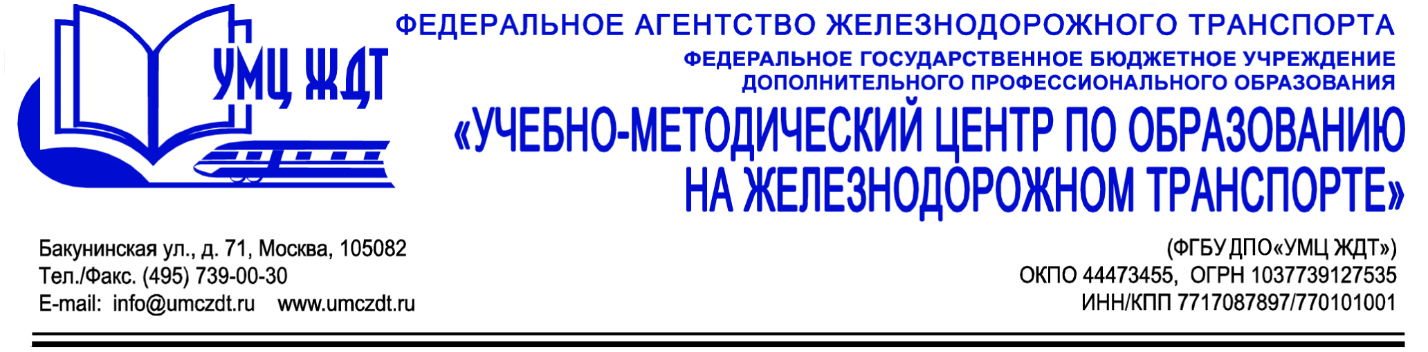 Аннотация дополнительная профессиональная программа (повышение квалификации) Организация учебной работы в образовательных организациях СПО железнодорожного транспорта в соответствии с нормативными актами в сфере образованияАдресация программы:	заместители руководителей структурных подразделений СПО по учебной работе государственных университетов путей сообщения, педагогические работники образовательных учреждений СПО.Количество часов: 72 часаФормат обучения: очно-заочная форма обученияРаздел 1. Нормативно-правовые акты в системе среднего профессионального образования Раздел 2.	Основные требования к прохождению процедуры аккредитации. Осуществление государственного контроля (надзора) в сфере образованияГосударственный контроль (надзор) в сфере образованияНациональная система профессиональных квалификаций: структура, элементы, содержаниеПрохождение профессионально-общественной аккредитации образовательных программ СПОТехнология анализа документов при подготовке к государственной аккредитацииРаздел 3. Реализация новых ФГОС в системе СПОВнедрение новых ФГОС систему СПОАктуальные вопросы разработки образовательных программ СПОУчебно-методические разработки при реализации образовательных программ в соответствии с требованиями ФГОС СПОВнедрение демонстрационного экзамена в рамках промежуточной и итоговой аттестацииРаздел 4. Методические и психолого-педагогические основы обеспечения образовательного процесса в системе СПОМногообразие практико-ориентированных методов обучения преподавателей в образовательной организацииМотивация профессиональной деятельности педагогических работников. Психологический климат как фактор мотивацииРеализация ППК завершается итоговой аттестацией в форме круглого стола.По окончании курсов выдается удостоверение о повышении квалификации установленного образца.